·" o:- ,,:,..._ r:,-"•"·?·.':!·--.: '""' ' .:  ,_-, :-- :,.;:pr   .·.-,-.o .• c.-.:_,,o ,._.¡•,,·;, i.--:'"''• .-.o                 ·  :c. , . •.. :..'•¡,-:-;:-  ,...._.,,:..,;_-..,-. ·'•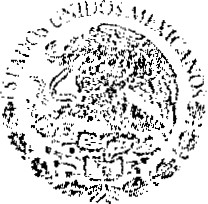 'l¡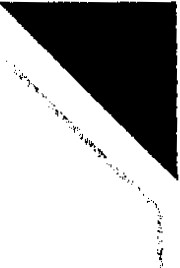 . DECLARATORIA DE INEXISTENCIA11Fis<:alía 	lGuadalajara, Jalisco. 23 de Febrero del año 2016.Ge ner;> l  del  Es ta dot  ACUERDO DEL  COMITÉ DE  TRANSPARENCIA DE  LA  FISCALÍA  GENERAL  DEL  ESTADO  DEl'  JALISCO,  POR  EL  QUE  DETERMINA  LA  INEXISTENCIA  DE  INFORMACIÓN  QUE  SE  HACE CONSISTIR EN INEXISTENCIA DE BASES DE DATOS DE LA FISCALÍA GENERAL DEL ESTADO DE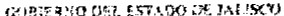 JALISCO, QUE AGLUTINE LA INFORMACIÓN CON LAS CARACTERÍSTICAS PRETENDIDAS EN EL ESCRITO  DE  SOLICITUD  DE  ACCESO  A  LA  INFORMACIÓN  PÚBLICA  REGISTRADA   EN  EL SISTEMA ELECTRÓNICO INFOMEX JALISCO CON EL NÚMERO DE FOLIO 00339416  Y LA CUAL INTERNAMENTE FUE REGISTRADA CON EL NÚMERO DE PROCEDIMIENTO DE ACCESO  A LA INFORMACIÓN LTAIPJ/FG/246/2016.Con fundamento en lo dispuesto por los artículos 5• de la Constitución Política de los Estados Unidos Mexicanos; 4•; 9" y 15 del DECRETO NÚMERO 25437/LXI/15 publicado en el Periódico  Oficial "El Estado de Jalisco", el día 19 de Diciembre del2015, mediante se reformaron diversas disposiciones de la Constitución Política del Estado de Jalisco; 1•. 2",   5•, 24 punto 1 fracción 11, 25 punto 1 fracción VIl, 30 punto 1 fracción 11,  31, 32 punto 1 fracción 111   y VIII, 78, 80, 84, 85 y 86 del DECRETO  NÚMERO25653/LX/15 que fue publicado en el Periódico Oficiai"EI Estado de Jalisco·el día 10 de Noviembre del año 2015, mediante el cual se reformaron. adicionaron y derogaron diversas disposiciones  de la Ley de Transparencia y Acceso a la Información Pública del Estado de Jalisco y sus Municipios, que entró en vigor a partir del día siguiente al de la publicación de su similar citado con antelación, se procede a la reunión del Comité de Transparencia de la Fiscalía General del Estado de Jalisco. a efecto de emitir la declaratoria de inexistencia, para lo cual se procede a dar:INICIO DE SESIÓNPara efectos de registro de la presente reunión, se hace constar que el desahogo  de la Sesión deTrabajo de este Comité de Transparencia, se efectúa en el interior del inmueble marcado con el número778, de la Calzada Independencia Norte, en la colonia La Perla, en la ciudad de Guadalajara, Jalisco.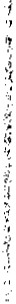 REGISTRO DE ASISTENCIADe conformidad con lo establecido por los artículos 28 punto 1 fracciones 1,  11  y 111   y 29 punto 2, 30fracción 11  de la Ley de Transparencia y Acceso a la Información Pública del Estado de Jalisco  y sus?	.1:    Municipios; y, 1  de su Reglamento, se hace constar que la presente sesión se efectúa con la presencia) de la totalidad de los integrantes que conforman el Comité de Transparencia de este sujeto obligado,i   mismos que a continuación se enlistan:,,1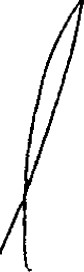 \ l. Lic. Jesús Eduardo Almaguer Ramírez, Fiscal General del Estado de Jalisco.VTitular del Sujeto Obligado.¡\.	·      11. Lic.  riana Alejandra López Robles. Titular de la Unidad de Transparencia del sujeto obligado.w ww.j o lí se o.g 0 tJifl':  ·               J  4Secretano.:	"'"'·......""''''r   _         ,.::.:=o-:o:-·-- ·...;·.··•- :·-·· --·       ••,-  -•.., ,..,....,, .,.."-..."---"'-"'-1.. ·..-:;l:.-".'l.• ---··--- ,;----,:-·:..l •.···-·"        0'" 1:.·. -.... ,.... .._-_ ,  . _ ··¡_. ,._ .,_._,·:o''  1'  "  ';" , '	- -- 	..111. Lic. José  Salvador lópez Jiménez, Director General de CoOf"dinación Jurídica  y de Control  Interno.Titular del Órgano de Control.. ·fr4oG em-Fi·>c.(::!ío,a l d. e ! Esta d o·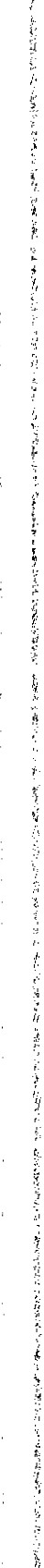 COMPETENCIAC '.f ":',<{E l fSl;,oq m; !,• t !B:IlLa Fiscalía General del Estado de Jalisco, creada mediante DECRETO NÚMERO 24395/LX/13 publicado en el Periódico  Oficial "El Estado de Jalisco" el día 27 de Febrero  del año 2013 dos mil trece, vigente a partir del día siguiente  al de su publicación, esto es a partir del 1 o  de Marzo del mismo  año, este sujeto obligado  es competente y se encuentra  debidamente facultado  para  realizar las funciones de seguridad pública y procuración de justicia, en términos de lo que establece el artículo 21 de la Constitución Política de los Estados Unidos  Mexicanos, 30 de la Ley Orgánica  del Poder  Ejecutivo  del Estado  de Jalisco  y 1 de la Ley Orgánica de la Fiscalía General del Estado así como la presente resolución con fundamento en el artículo 86-Bis  de la Ley de Transparencia  y Acceso  a la Información Pública  del Estado de Jalisco  y sus Municipios.ASUNTOS GENERALESVerificado  el registro  de asistencia,  la competencia y asentada la constancia  de quórum, se procede a analizar  a  fondo  y entrar  al estudio  respecto · de  las  declaratorias   de  inexistencias  derivadas de  los procedimientos de acceso a la información que a continuación se indican:Se  procede  a analizar  a fondo  y entrar  al estudio  respecto  de  la  solicitud  de  información pública  que presentó ante la Unidad de Transparencia  por la ciudadana	mediante el Sistema lnfomex Jalisco, a la cual le fue asignado el número  de folio 00339416, por el mismo  Sistema, y la cual fue registrada    internamente  con   el   número    de   procedimiento  de   acceso    a   la   información  pública LTAIPJ/FG/246/2016, en la que solícita lo siguiente:1.- "EL  NÚMERO DE VÍCTIMAS DEL DELITO DE SECUESTRO QUE NO HAN SIDO LIBERADAS   Y QUE FUERON SECUESTRADAS  EN  LOS  AÑOS  2014  Y 2015. DESGLOSADAS POR AÑO DE LA SIGUIENTE MANERA:¡·--------	ÑVMERoDÉ  V{CT/MASDEj'NúMERO DE VfCT IMASQÜE l;	¡	SECUESTRO	¡ NO HA_N SIDO LIBERADAS   1Z014 	1	1	j2015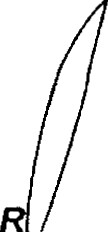 2.- EL NÚMERO DE VfCTIMAS DEL DELITO DE SECUESTRO QUE EN LOS AÑOS 2014 Y2015  FUERON  RESCATADAS,   Y  SE  INDIQUE  SI  EL  RESCATE   SE  REALIZÓ   PO OPERATIVO O MEDIANTE EL PAGO DE UN RESCATE." (SIC.)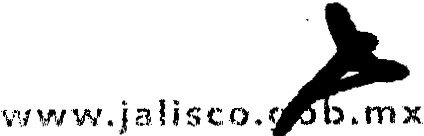 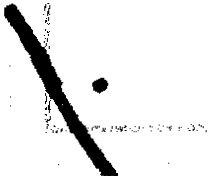 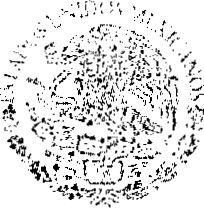 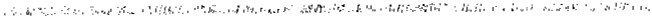 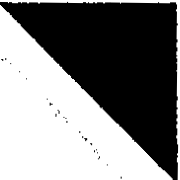 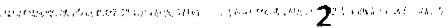 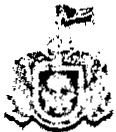 Fiscal'i.::¡Gen er a l  d r-d  Estado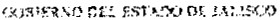 Derivado del Procedimiento de Acceso a la Información  y con fundamento en los arábigos  1•,  s·. 31 punto 1, 32 punto 1 fracciones 111    y VIII  y 83 de la Ley de Tr nsparencia   y Acceso  a la Información Pública del Estado de Jalisco y sus Municipios, se solicitó el día 24 veinticuatro de Febrero del año encurso, al Maestro    RAFAEL CASTELLANOS, en su carácter de Fiscal Central, 1   Maestro CARLOS ANTONIO ZAMUOIO GRAVE, en su carácter de Fiscal Regional  y al Licenciado  MARCO  ANTONIO BARRERA GONZÁLEZ,  en su carácter de  Director de Política  Criminal  y Estadística  adscrito  a  la Dirección General del Centro de Inteligencia e Comunicaciones para la Seguridad, para lo cual se giraron los oficios FG/UT/848/2016, FG/UT/849/2016 y FG/UT/850/2016.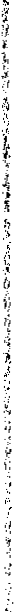 Asi como del contenido del contenido de los siguientes documentos, con los que se da contestación a los cuestionamientos señalados anteriormente: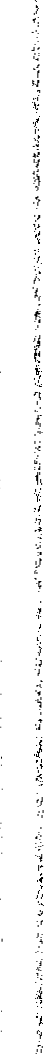 1.- Oficio FGE/CICS/DPCE/131/2016, firmado por el C. Licenciado MARCO ANTONIO BARRERA GONZÁLEZ, en su carácter de Director de Política Criminal y Estadística adscrito a la Dirección General del Centro de Inteligencia e Comunicaciones para la Seguridad.2.- Oficio SPFC/1699/2016 firmado por el C. Licenciado JAIME LIRA HERNÁNDEZ, en su carácter deEnlace de Transparencia de la Fiscalía Central.3.- Oficio 016/2016 firmado por el C. Licenciado MARIO ANAYA, en su carácter de Secretario Particular del Fiscal Regional.Por lo anterior, a solicitud de la Unidad de Transparencia de la Fiscalía General del Estado de Jalisco, los integrantes de este Comité de Transparencia proceden a realizar el siguiente:ANÁLISISSe tiene a la vista el acuse de presentación de la solicitud de información pública de referencia, de sus respectivos anexos, así como de los oficios descritos anteriormente, que contienen las respuestas de las áreas que conforme a sus obligaciones y atribuciones son competentes o que agotando la exhaustividadse estimó pudiesen tenerla, siendo ésta la: Coordinación General de Administración y Profesionalizacióny la Fiscalía Central en su carácter de Enlace Institucional con el Centro Estatal de Control y Confianza, de la cual se advierte lo siguiente:La Fiscalía Central, se pronunció competente para dar contestación a lo pretendido  y puntualmente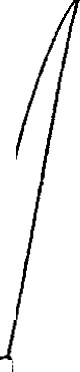 ; manifestó  de  la  exhaustiva  búsqueda  en  Jos archivos  de  la· señalada  Fiscalía  Central,  habiendo observado  que  por  lo  corresponde  a  la  información  específica  de  las  víctimas  liberadas  mediantel operativo o mediante el pago de un rescate, no se cuenta con la misma. Por su parte la Fiscalía Regi n1¡. indicó no ser competente para informar al respecto, dado que la Fiscalía General cuenta con un Arer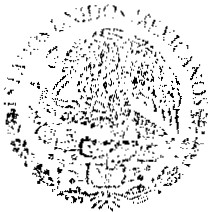 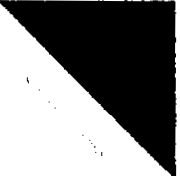 1  Especializada  contra  el delito de  Secuestro. Así como  Dirección  de Política  Criminal  y Estadística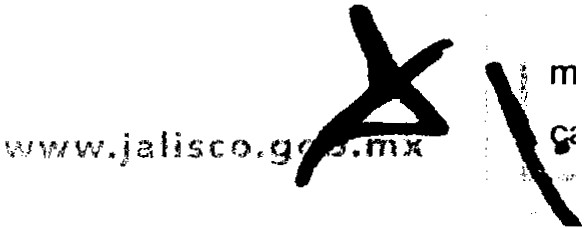 1' 	anifestó ser competente únicamente para remitir información relacionada con el total de víctimas  eJ<i!Utiverio y víctimas liberadas del delito de secuestro del2014 y 2015, desglosado por año., .,  •·· ··'•''·"''···. -.o•.-· -'·•· "-'-"-"''· '"·' •· ··.m. ,.,... <.••·'·''"""'"''···..'''-' 3 '·--'·"'·'"·'''"······      ·"·"'•·,      '	,	'	.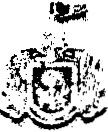 FiscahaGeneré\! del E:.tudo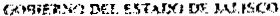 Es por lo anterior que, este Comité de Transparencia de la Fiscalía General del Estado  de Jalisco, al haber analizado todas y cada una de las constancias que anteceden, tiene a bien emitir la siguiente:DECLARATORIA DE INEXISTENCIARespecto  a  la  información  solicitada  consistente   en:  LAS   VÍCTIMAS   LIBERADAS  MEDIANTE OPERATIVO O MEDIANTE EL PAGO DE UN RESCATE, este Comité de Transparencia advierte que la misma no existe, toda vez que como se desprende de la minuciosa búsqueda y revisión  a las bases de datos  físicas  y electrónicas,  no  se  cuenta  con  una  base  de  datos  que  contenga  la  especificación requerida por la peticionaria.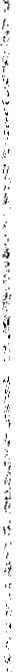 Derivado de lo anterior y una vez que se hace el análisis de la información señalada y solicitada  en el proceso de acceso a la información números LTAIPJ/FG/246/2016 se declara particularmente como información inexistente atento a las siguientes:CONSIDERANDOSPRIMERO.- Que los artículos a• de la Constitución Política de los Estados Unidos Mexicanos;  4•, g• y15• de la vigente y reformada Constitución Política del Estado de Jalisco; 1•, z•  y demás  relativos  y aplicables de la vigente Ley de Transparencia y Acceso a la Información Pública del Estado de Jalisco y sus Municipios, establecen como derecho fundamental el acceso a la información pública, el cual será garantizado  por  el  Estado,  y  que  las  leyes  correspondientes  establecerán  los  procedimientos   y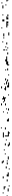 , mecanismos idóneos para hacer efectivo el ejercicio de este derecho, basado en los principios rectoresen la interpretación y aplicación,  al tenor de lo siguiente:                                CONSTITUCIÓN POLÍTICA DE LOS ESTADOS UNIDOS MEXICANOS: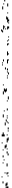 Artículo 6o. La  manifestación  de  las  ideas  no  será  objeto  de ninguna  inquisición   judicial oadministrativa, sino en el caso de que ataque a la moral, la vida privada  o los  derechos  de terceros, provoque algún delito, o perturbe el orden público; el derecho de réplica será ejercido en Jos términos dispuestos por la ley. El derecho a la información será garantizado por el Estado.Párrafo reformado DOF 13-11-2007, 11-06-2013Toda persona tiene  derecho al libre  acceso  a información plural y oportuna, así  como a buscar, recibir  y  difundir información e  ideas   de  toda  índole   por  cualquier  medio  de expresión.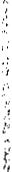 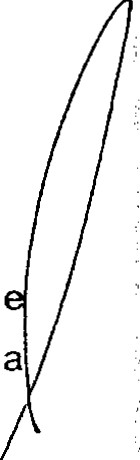 Párrafo adicionado DOF 11-06-2013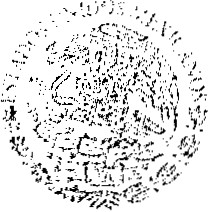 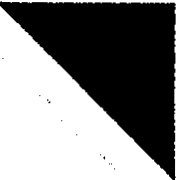 El Estado garantizará el derecho de acceso a las tecnologías de la información y comunicación. así como a los servicios de radiodifusión y telecomunicaciones, incluido  el de banda  ancha internet. Para tales efectos, el Estado establecerá  condiciones  de competencia  efectiva  en  la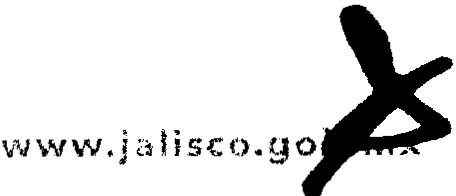 ¡	prestación de dichos servicios.Párrafo adicionado DOF 11-06-20  3-r•-:-.;...,.c1 ••-"-"'''""t ;:v,:·,.'f'..JI.>"'"'-""' ""·•c,e;·_:< ,.,,·-r.,.;o;_; .o;.¡: "''"""''-•"··--...> _..,.._.,.,....  7-".1"""" '•",,..,	,,,...,,_4-·; _, ..,_,._._..,..•-<·o."   · ,••.._,., .:..·.·=-•-·-..; -..-.""'-·'·'= ··. • ' •"• ·   p·· "'" ''""· : ._.,- _.'  ,..   .   ,.   . ......,.,_,••       '·''\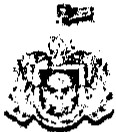 FiscalíaGenenl de l   E .stado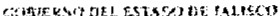 Para efectos de lo dispuesto en el presente artículo se observará lo siguiente:Párrafo adicionado DOF 11-06-2013A Para el ejercicio del derecho de acceso  a la información, la Federación, los  Estados y el Distrito Federal,  en  el   ámbito  de  sus   respectivas · competencias,  se  regirán  por   los siguientes principios y bases:Párrafo reformado (para quedar como apartado A) DOF 11-06-2013l. Toda la información en posesión de cualquier autoridad, entidad, órgano y organismo de los  Poderes Ejecutivo,  Legislativo  y  Judicial, órganos autónomos, partidos  políticos, fideicomisos y fondos públicos, así como  de cualquier persona física, moral o sindicato que  reciba y ejerza  recursos públicos o realice actos  de autoridad en  el ámbito federal, estatal y municipal, es pública y sólo  podrá  ser reservada temporalmente por  razones de interés público y seguridad nacional, en los términos que fijen las leyes. En la interpretación de este  derecho  deberá  prevalecer  el principio  de máxima  publicidad.  Los  sujetos  obligados deberán  documentar  todo  acto  que  derive  del  ejercicio  de  sus  facultades,  competencias   o funciones, la ley determinará los supuestos específicos bajo los cuales procederá  la declaraciónde inexistencia de la información.Fracción reformada DOF 07-02-2014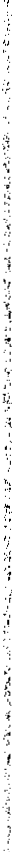 11. La información que se refiere a la vida privada y los datos personales será protegida  en los términos y con las excepciones que fijen las leyes.111.  Toda persona,  sin  necesidad ·de  acreditar interés  alguno  o justificar  su  utilización,  tendrá acceso gratuito a la información pública, a sus datos personales o a la rectificación de éstos.IV. Se  establecerán  mecanismos  de  acceso  a  la  información  y  procedimientos   de  revisión expeditos que se sustanciarán ante los organismos autónomos especializados e imparciales  queestablece esta Constitución.Fracción reformada DOF 07-02-2014V.  Los  sujetos  obligados   deberán   preservar  sus  documentos   en  archivos   administrativos actualizados  y  publicarán,  a  través  de  los  medios  electrónicos  disponibles,   la  información completa y actualizada sobre el ejercicio de los recursos públicos y los indicadores  que permitan rendir cuenta del cumplimiento de sus objetivos y de los resultados obtenidos.Fracción reformada DOF 07-02-2014VI. Las  leyes determinarán  la manera  en que los sujetos  obligados  deberán  hacer  pública  la información relativa a los recursos públicos que entreguen personas físicas o morales.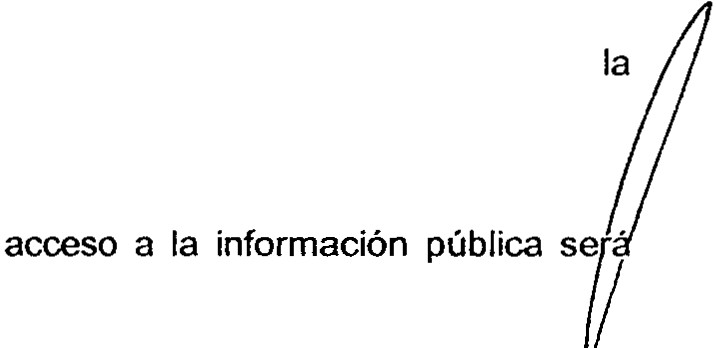 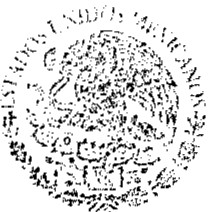 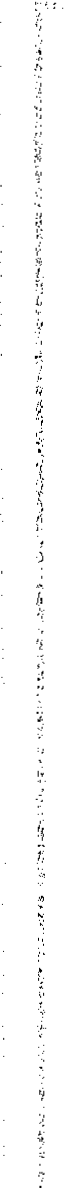 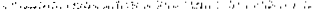 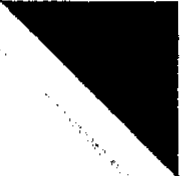 www.ja li<co.!J''	sancionada en los term1nos que dispongan las leyes.Párrafo con fracciones adicionado DOF 20-07-2 	7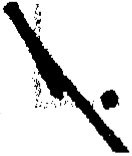 " •  - 	.. " "  •  .- • "." " • " ..' " 	'.. '    .. . . 5 	" '	' .. • . " .	.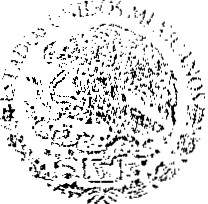 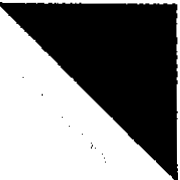 VIII. La Federación contará con un organismo autónomo, especializado, imparcial, colegiado, con personalidad  jurídica y patrimonio propio, con plena  autonomía técnica, de gestión,  capacidad para  decidir  sobre  el  ejercicio  de  su  presupuesto  y  determinar  su  organización  interna, responsable de garantizar el cumplimiento del derecho de acceso a la información pública y a la protección  de  datos  personales  en  posesión  de  los  sujetos  obligados  en  los  términos  que establezca la ley.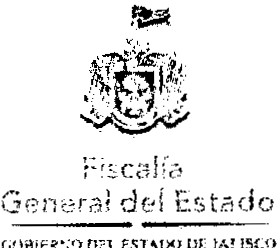 CONSTITUCIÓN POLÍTICA DEL ESTADO DE JALISCO:Artículo  4°.- Toda persona, por el sólo hecho de encontrarse en el territorio del Estado de Jalisco. gozará de los derechos que establece esta Constitución, siendo obligación fundamental  de  las autoridades salvaguardar su cumplimiento. Asimismo, el Estado de Jalisco reconoce,  protege  y garantiza el derecho a la vida de todo ser humano, al sustentar expresamente que desde el momento de la fecundación entra bajo la protección de la ley y se le reputa como nacido para todos los efectos             legales correspondientes, hasta su muerte natural.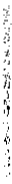 El derecho a la información pública y la protección de datos  personales será  garantizado por el Estado  en los términos de lo que establecen la Constitución Política de los  Estados Unidos Mexicanos, los  tratados internacionales de los  que el Estado  Mexicano sea parte, esta Constitución y las leyes en la materia.Artículo 9°.- El derecho a la información pública tendrá los siguientes fundamentos:l. La consolidación del estado democrático y de derecho en Jalisco;11. La transparencia y la rendición de cuentas de las autoridades estatales y municipales, mediante la apertura de los órganos públicos y el registro de los documentos en que constan las decisiones públicas y el proceso para la toma de éstas;111.   La  participación  ciudadana  en  la  toma  de  decisiones  públicas,  mediante  el ejercicio  delderecho a la información;IV. La información pública veraz y oportuna;V La protección de datos personales en posesión de sujetos obligados: yVI. La promoción  de la cultura de transparencia, la garantía del derecho  a la información  y la resolución  de las controversias  que se susciten por el ejercicio de este derecho  a través  del Instituto de Transparencia e Información Pública y Protección de Datos Personales del Estado de Jalisco.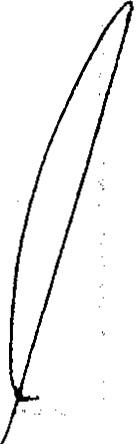 Artículo 15.- Los órganos del poder público del Estado proveerán las condiciones para el ejercicio pleno  de  la  libertad  de  las  personas  y  grupos  que  integran  la  sociedad   y  propiciarán   su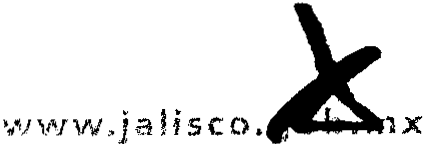 . ..6..'vid:  '·.·"""""''"": .   ; "" y c"IIUml de la entidad. Paca ello.r!F:5c a!iaC3 cn e ri11 de l   E stado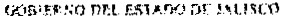 IX.Las autoridades estatales y municipales promoverán y garantizarán la transparencia y el derecho a la información pública, en el ámbito de su competencia; y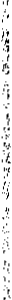 X...La ley  regulará el ejercicio del derecho a la información pública y el procedimiento  para hacerlo efectivo; las obligaciones por parte de los  sujetos de aplicación de la ley respecto a la transparencia y el derecho a la información pública, así como  las  sanciones por  su incumplimiento, de  conformidad con  lo  establecido por  la  Constitución Política de  los Estados  Unidos Mexicanos, la  Ley  General de  Transparencia y Acceso a la  Información Pública, esta Constitución y demás normatividad aplicable en la materia.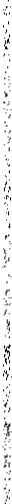 Será obligación de las  autoridades estatales  y municipales, de cualquier otro  organismo público, así  como  de  cualquier persona física, jurídica o  sindicato que  reciba y  ejerza recursos públicos o realice  actos  de autoridad, proporcionar la información pública en su posesión, rendir  cuentas   de  sus   funciones  y  permitir  el  ejercicio  del   derecho  a  la información en los términos de la ley.LEY DE TRANSPARENCIA Y ACCESO A LA INFORMACIÓN PÚBLICA DEL ESTADO DE JALISCO Y SUS MUNICIPIOS:Artículo 1°. Ley-Naturaleza e Interpretación.1. Esta ley es de orden e interés público, y reglamentaria de los artículos 6 y 16 párrafo segundo de la Constitución Política de los Estados Unidos Mexicanos, en lo relativo a datos personales  en posesión de entes públicos, así como párrafo tercero, 9 y 15 fracción IX de la Constitución Política del Estado de Jalisco.2. La información  materia de este ordenamiento es un bien del dominio público  en poder  del Estado, cuya titularidad reside en la sociedad, misma que tendrá en todo momento la facultad de disponer de ella para los fines que considere.3. El derecho  de  acceso a la información  pública  se interpretará  conforme  a la  Constitución Política de los Estados Unidos Mexicanos; la Declaración Universal de los Derechos Humanos; el Pacto Internacional de Derechos Civiles y Políticos; la Convención  Americana  sobre Derechos Humanos; la Convención sobre la Eliminación de todas las Formas de Discriminación  Contra la Mujer, y demás instrumentos internacionales suscritos  y ratificados por el Estado Mexicano  y la interpretación que de los mismos hayan realizado los órganos internacionales especializados; así como lo dispuesto por la Constitución Política del Estado de Jalisco. favoreciendo en todo tiempo los principios pro persona y de máxima publicidad.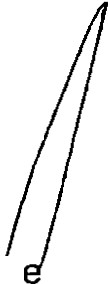 .	4. El ejercicio del derecho de acceso a la información no  stará  condicionado  a que el solicita  t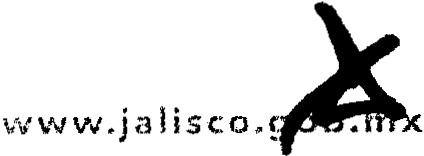 \.	acredite interés alguno o justifique su utilización, ni podrá condicionarse el mismo. 	/-" .,.,.,.,.,,,.u. "'""'"Y·"'"''·'·"'"•'	'·'"' "'•'···''"' h>H·'"-"• m••··'-',..•  •' ·] ''·' ·'' -'""'"' ""·'·	'   , . ,    ..'." "' ·	, .•,,..•. .,.,,_,,.Artículo 2°. ley-Objeto.1. Esta ley tiene por objeto: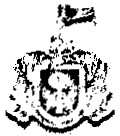 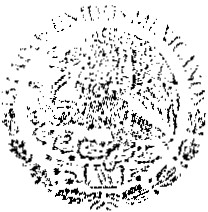 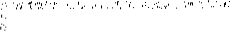 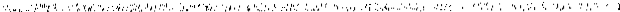 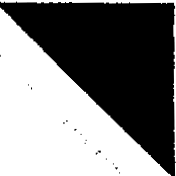 FiscalíaGen e ral d el Es tado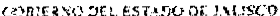 l. Reconocer el derecho a la información como un derecho humano y fundamental;11.  Transparentar el ejercicio de la función pública, la rendición de cuentas, así como el proceso de la toma de decisiones en los asuntos de interés público;111.  Garantizar y hacer efectivo el derecho a toda persona de solicitar, acceder, consultar, recibir, difundir, reproducir y publicar información pública, de conformidad con la presente ley;IV. Clasificar la información pública en posesión de los sujetos obligados y mejorar la organización de archivos;V. Proteger  los  datos  personales  en  posesión  de  Jos sujetos  obligados.   como  información confidencial, de conformidad con las disposiciones legales aplicables;VI. Regular la organización y funcionamiento del lnstítuto de Transparencia, Información  Pública del Estado de Jalisco;VIl. Establecer las bases y la información de interés público que se debe difundir proactivamente;VIII. Promover, fomentar y difundir la cultura de la transparencia en el ejercicio  de la función pública, el acceso a la información, la participación ciudadana, así como la rendición de cuentas, a través del establecimiento de políticas públicas y mecanismos que garanticen la publicidad de información oportuna, verificable, comprensible, actualizada y completa, que se difunda  en los formatos más adecuados y accesibles para todo el público y atendiendo en todo momento  las condiciones sociales, económicas y culturales de cada región;IX. Propiciar la participación ciudadana en la toma de decisiones públicas a fin de contribuir a la consolidación de la democracia; yX. Establecer  los mecanismos para garantizar el cumplimiento y la  efectiva  aplicación  de las medidas de apremio y las sanciones que correspondan.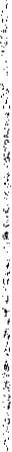 SEGUNDO.- Que de los numerales 24 punto 1 fracción JI, 29 punto 2, 30 punto 1 fracción JI, 86 punto 1 fracción IJI y 86-Bis puntos 1, 3 fracciones 1   y JI  y 4 de la misma ley de Transparencia y Acceso a la Información Pública del Estado de Jalisco y sus Municipios, se desprende la obligatoriedad  de esta Fiscalía  General del Estado de Jalisco,  para recibir y dar trámite  a las  solicitudes  de  acceso  a  la información pública, llevar a cabo la búsqueda y localización de la información pública solicitada, y emitir la respuesta correspondiente, particularmente que niegue  el acceso a la misma, por  ser  declarada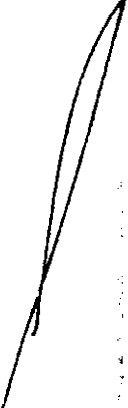 ) inexistente, por el Comité de Transparencia, al tenor de Jo siguiente:\i •	Artículo 24. Sujetos Obligados -Catálogo.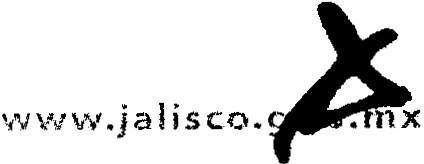 :  '\	'"'""'·' '""''''  """'· ." >""•"·•·-'"<r  U <·< A"<'· ·••··-  '"'" '-"• <·•· '""''·''  ,.,,.•  · "-'· '··""'"'8"·" ,..,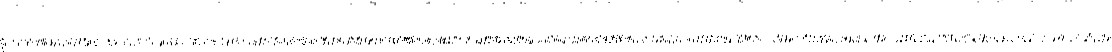 1. Son sujetos obligados de la ley: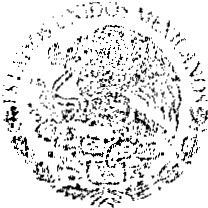 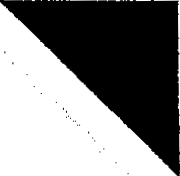                               11. El Poder Ejecutivo del Estado de Jalisco;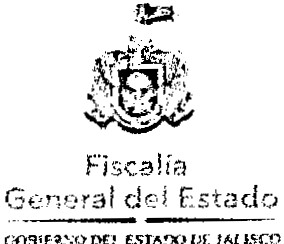 Artículo 29. Comité de Transparencia-Funcionamiento.2. El Comité de Transparencia requiere de la asistencia dcuando menos dos de sus integrantes para sesionar y sus decisiones se toman por mayoría simple de votos, con voto de calidad de su presidente en caso de empate.Artículo 30. Comité de Transparencia -Atribuciones.1. El Comité de Transparencia tiene las siguientes atribuciones:l. Instituir, coordinar y supervisar, en términos de las disposiciones aplicables, las acciones y los procedimientos para asegurar la mayor eficacia en la gestión de las solicitudes  en materia de acceso a la información;11.    Confirmar, modificar o revocar las determinaciones que en materia de ampliación  del plazo de respuesta, clasificación de la información y declaración de inexistencia  o de incompetencia realicen los titulares de las áreas del sujeto obligado;111.   Ordenar, en su caso, a las áreas competentes, que generen la información que derivado de sus facultades, competencias y funciones deban tener en posesión o que, previa acreditación de la imposibilidad de su generación, exponga, de forma fundada y motivada, las razones  por las cuales no ejercieron dichas facultades, competencias o funciones, lo anterior de conformidad con su normativa interna;1.- Establecer políticas para facilitar la obtención de información y el ejercicio  del derecho  de acceso a la información;11.- Promover la capacitación y actualización de los servidores públicos   y de los integrantes adscritos a la Unidad;111.- Establecer programas de capacitación en materia de transparencia, acceso a la información, accesibilidad y protección de datos personales, para todos los servidores públicos o integrantes del sujeto obligado;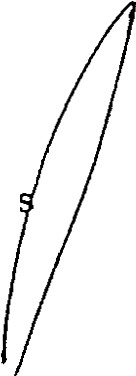 IV. Recabar y enviar al Instituto, de conformidad con los lineamientos que éste expida, los dato' 	necesarios para la elaboración del informe anual;                           -··-··- -----·-·---·-·-·--···-·-  ·-···•·-.....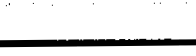 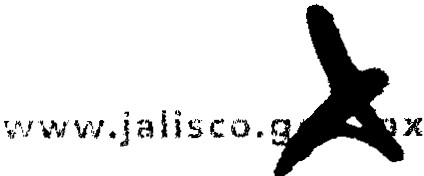 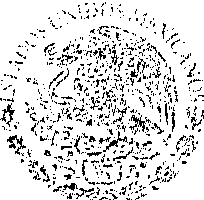 tt :F1scaHaG nr;.raf del .EstadoV. Solicitar y autorizar la ampliación del plazo de reserva de la información, de conformidad  con las disposiciones aplicables en la materia;VI. Revisar que los datos de la información confidencial que reciba sean exactos  y actualizados; VIl. Recibir  y dar respuesta  a las solicitudes  de acceso,  clasificación, rectificación,  oposición,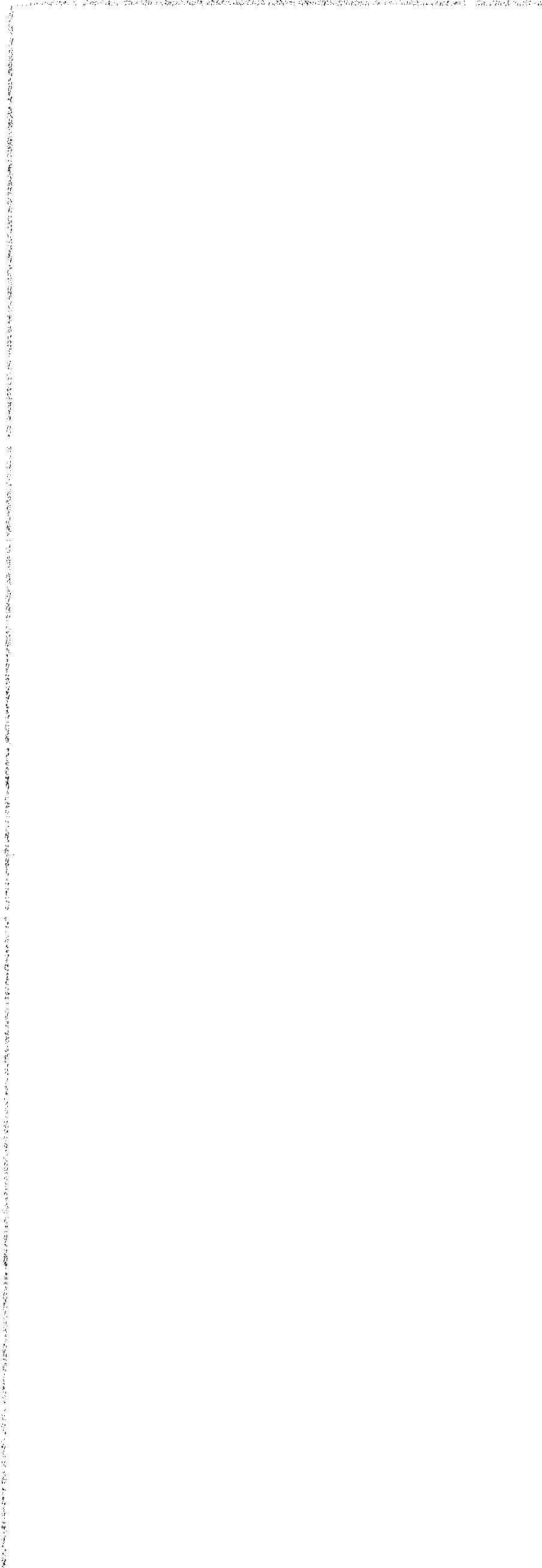 modificación,  corrección,  sustitución,  cancelación  o  ampliación  de  datos  de  la  información confidencial, cuando se lo permita la ley;VIII. Registrar y controlar la transmisión a terceros, de información reservada o confidencial en su poder;IX. Establecer un índice de la información clasificada como confidencial o reservada; yX. Las demás que establezcan otras disposiciones legales y reglamentarias aplicables.Artículo 86. Respuesta de Acceso a la Información -Sentido.1. La Unidad puede dar respuesta a una solicitud de acceso a la informaciónpública en sentido:l. Afirmativo, cuando la totalidad de la información solicitada sí pueda ser entregada, sin importar los medios, formatos o procesamiento en que se solicitó;11.  Afirmativo parcialmente, cuando parte de la información solicitada no pueda otorgarse  por ser reservada o confidencial, o sea inexistente; o111.   Negativo,  cuando  la  información  solicitada  no  pueda  otorgarse  por  ser  reservada, confidencial o inexistente.Artículo 86-Bis. Respuesta de Acceso a la Información - Procedimiento para Declarar Inexistente la Información.1. En los casos en que ciertas facultades, competencias o funciones no se hayan  ejercido, se debe motivar la respuesta en función de las causas que motiven la inexistencia.3. Cuando  la información no  se encuentre en los  archivos  del sujeto  obligado,  el Comité  deTransparencia:l. Analizará el caso y tomará las medidas necesarias para localizar la información;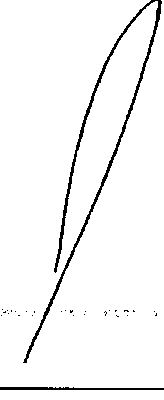 11. Expedirá una resolución que confirme la inexistencia del documento;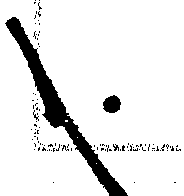 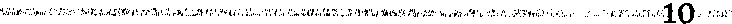 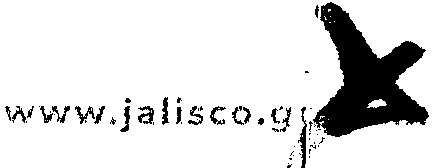 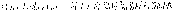 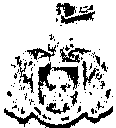 Físca!la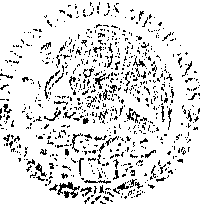 (ic•nr:}r:tl áe! Estado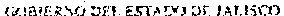 4.   La  resolución   del  Comité  de  Transparencia   que  confirme   la  inexistencia   de   la información solicitada contendrá los elementos mínimos que permitan al solicitante  tener la certeza de que se utilizó un criterio de búsqueda exhaustivo, además de señalar las circunstancias  de  tiempo,  modo  y  lugar  que  generaron  la  inexistencia  en  cuestión  y señalará al servidor público responsable de contar con la misma.Artículo 87. Acceso a Información-Medios.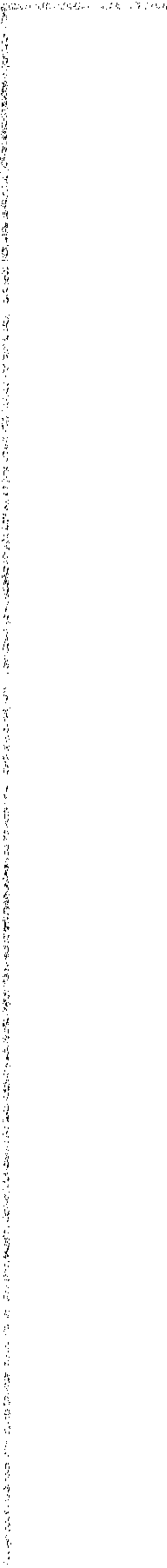 1. El acceso a la información pública puede hacerse mediante:l. Consulta directa de documentos;11.  Reproducción de documentos;111.  Elaboración de informes específicos; oIV. Una combinación de las anteriores.2. Cuando parte o toda la información solicitada ya esté disponible al público en medios impresos, tales como libros, compendios, trípticos, archivos públicos, formatos electrónicos  disponibles  en Internet o en cualquier otro medio, o sea información fundamental publicada vía interne!, bastará con que asi se señale en la respuesta y se precise la fuente, el lugar y la forma  en que puede consultar,  reproducir  o  adquirir  dicha  información,  para  que  se  tenga  por  cumplimentada   la solicitud en la parte correspondiente.3. La información se entrega en el estado que se encuentra y preferentemente  en el formato solicitado. No existe obligación de procesar, calcular o presentar la información  de forma distinta a como se encuentre.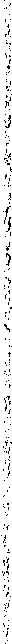 Tiene sustento a lo anterior, el Criterio 15/09, emitido por el anteriormente denominado Instituto Federal de Acceso a la Información Gubernamental (IFAI), para interpretar la inexistencia de la información pretendida  por  los  solicitantes,  al  ser  considerada  una  -cuestión de  hecho-,  no  obstante  que  la dependencia o entidad cuente con facultades para poseer información, la cual se encuentra  visible y consultable en su sitio oficial: http://inicio.ifai.org.mx/Criterios/015-09%201nexistencia.pdf, cuyo contenidose invoca a continuación: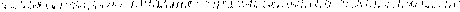 www.jali"o.g	\La inexistencia es un concepto que se atribuye a la información solicitada. El artículo 46 Ley Federal  de  Transparencia y  Acceso  a  la  Información  Pública  Gubernamental   establece  que cuando /os documentos no se encuentren en los archivos de la unidad administrativa, ésta deberáremitir al Comité de Información de la dependencia o entidad la solicitud de acceso y el oficio endonde lo manifieste, a efecto de que dicho Comité analice el caso y tome las medidas pertinentes para localizar el documento solicitado y resuelva en consecuencia. Asimismo, el referido  artículo dispone que en caso de que el Comité no encuentre el documento, expedirá una resolución  que confirme la inexistencia  del mismo y notificará al solicitante, a través  de la unidad  de enlace, dentro   del   plazo   establecido   en   el  artículo   44   de  la  Ley.  Así,   la   inexistencia   implica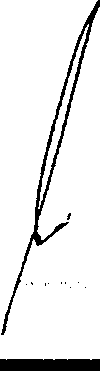 necesariamente que la información no se encuentra en los archivos de la autoridad -es decir, se'U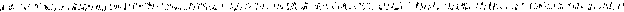 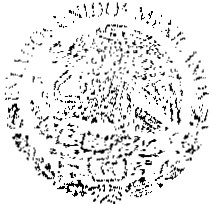 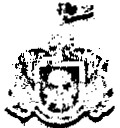 Hsl f aG ervera l  del  E sta do(/Ji>lf..•.n :1l r::n.•.t.'O fll: / A.U">C.O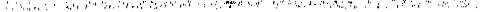 trata de una cuestión de hecho-, no obstante que la dependencia o entidad cuente con facultades para  poseer  dicha  información. En  este  sentido, es  de  señalarse  que  la  inexistencia  es  un concepto que se atribuye a la infonnación solicitada.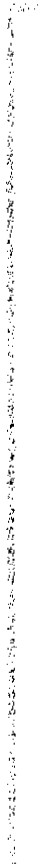 Expedientes:0943107 Secretaría de Salud- .5387/08 Aeropuerto y Servicios Auxiliares-  •6006108 Secretaría de Comunicaciones y Transportes -0171/09 Secretaría de Hacienda y Crérlit" D.blico -.2280/09 Policía Federal-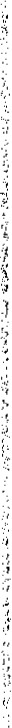 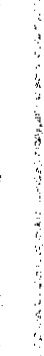 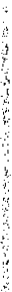 '\,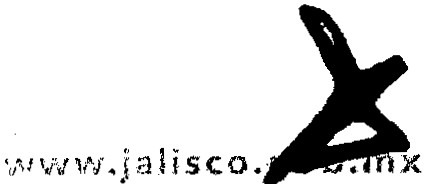 Del mismo modo, motiva a este Comité de Transparencia para declarar inexistencia, el contenido  del Criterio 001/2011 pronunciado por el Consejo del Instituto de Transparencia e Información Pública  de Jalisco (ITEI), que conforme a lo dispuesto en las fracciones IV y·V del artículo 46 con relación al 11O de la entonces vigente Ley de Transparencia e Información Pública del Estado de Jalisco, sensible  de la necesidad de elaborar criterios de apoyo para la interpretación y aplicación de la ley de la materia, por iniciativa propia de ese organismo público, se tuvo a bien considerar lo siguiente:El Pleno del Consejo del Instituto de Transparencia e lnfonnación Pública de Jalisco, tiene a bien autorizar y aprobar los criterios que auxilien a los integrantes de los sujetos obligados, en la aplicación  e interpretación precisa  del artículo  77 de  la Ley  de Transparencia e  InformaciónPública del Estado de Jalisco, de confonnidad a los siguientesCONSIDERANDOS:l. Que este Consejo, con fecha 15 quince de diciembre del año 2009 dos mí/ nueve, autorizó y aprobó los CRITERIOS RESPECTO A LOS REQUISITOS QUE DEBEN REUNIR LAS RESPUESTAS QUE EMITEN LOS SUJETOS OBLIGADOS EN LAS DECLARACIONES  DE INFORMACIÓN INEXISTENTE Y DE NO ACCESO POR NO TENER COMPETENCIA,  de /os cuales se destaca lo siguiente:•pRIMERO.- Los sujetos obligados, ante la inexistencia de información deben emitir un dictamen en el que expresamente se cite la nonnatívidad aplicable,  razonar y explicar  como  es que el hecho concreto se adecua a la hipótesis nonnativa, además de acreditar /as causas que derivan en  tal  premisa.  Entendiendo  que  los  infonnes  de  inexistencia  de  información  forzosamente deberán contener: Nonnativídad aplicable: los artículos de la ley en materia y/o cualquier otra ley ajustable al caso en concreto. Razonamiento o Explicación: Exponer de forma clara y concisa el porque el articulo referenciado es aplicado al caso de inexistencia de la información ya sea en caso  de  que  ésta  no  se haya  generado  o que  por  otra  cuestión  ya  no  exista  físicamente. Justificación:  Probar lo expuesto mediante constancias, actas circunstanciadas,  denuncias  de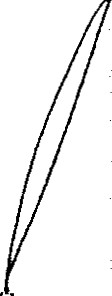 carácter penal, o cualquier otro documento que pueda acreditar que la información es inexistente.":;Crit;erio;:s q.:u.e;en?té.n;nino;s ;g.;en;era:le;s :alu;de:n •a l:ostreqiusisit;os;que deben reunir las respuestas quedeclaraciones  de inexistencia, cumplan con  la triple obligación de  fundar, motivar  y  justificar(probar con medíos de convicción suficientes).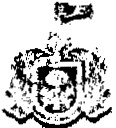 Fis.r..a!i aGe n r:ra l  d r::.· l  Es tad o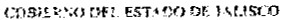 Derivado de la generalidad de aquella postura, surge la necesidad de puntualizar el alcance de justificar  o probar hechos según sea su carácter positivo o negativo, de modo que el presente documento se emite con estrecha vinculación a los predichos criterios, entendiendo que /os complementan sin excluirlos.11. Que el artículo 6 de la Ley de Transparencia e Información Pública del Estado de Jalisco, en su fracción VI/  prevé  que el derecho a  la información pública  debe regirse,  entre  otros,  por  el principio de ·celeridad y seguridad jurídica del procedimiento".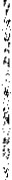 111. Que de conformidad con los artículos 14 y 16 de la Constitución Política de los Estados Unidos Mexicanos, el principio de seguridad jurídica, parte del respeto y aplicación por parte de las autoridades de las formalidades esenciales del procedimiento en su actuar, conforme a las leyes expedidas con anterioridad al hecho, efectuando actos que les sean atribuidos o facultados por las leyes, fundándolos y motivándolos.IV. Que de conformidad con la fracción VIl del artículo 7 de la Ley de la materia, la transparencia se entiende como el "conjunto de disposiciones y actos mediante los cuales los sujetos obligados tienen el deber de poner a disposición de las personas solicitantes la información pública que poseen y dan a conocer, en su caso, el proceso y la toma de decisiones de acuerdo a su competencia, así como las acciones en el ejercicio de sus funciones".Debiendo tener presente que todo acto, supone una conducta activa o pasiva, es decir, actos positivos o negativos, siempre que se refleje en un hacer, o bien la omisión o abstención de obrar. Actos que se distinguen por los efectos que producen, dicho de otra forma, las consecuencias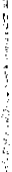 jurídicas de circunstancias concretas, derivan del resultado de movimientos positivos u activos, o en su defecto, por pasividad u omisión, lo que implica la ausencia de actos.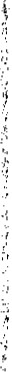 V. Que los sujetos obligados, se constituyen como promotores y garantes del derecho a la información en los términos y alcances de la Ley de Transparencia e Información  Pública del Estado de Jalisco, de conformidad con lo estatuido por el precepto 5° de este ordenamiento.VI. Que la Ley de Transparencia e Información Pública del Estado de Jalisco, en su artículo 77 señala que ·cuando a los sujetos obligados se les solicite información inexistente o que no tengan acceso a ella por no ser de su competencia, éstos deberán emitir dictamen fundado y motivado, en el que justffiquen esta situación.".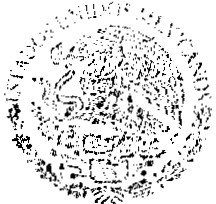 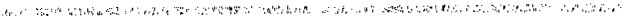 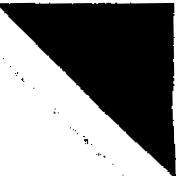 VI/. Que de conformidad con el Diccionario de la Real  Academia Española, por  justificar,  se entiende, "Probar algo con razones convincentes, testigos o documentos1 ".  De esta forma, s entiende que el legislador impone al sujeto obligado el deber de probar y sustentar la inexisten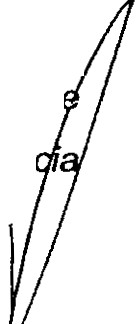 ¡	de información con medios de convicción.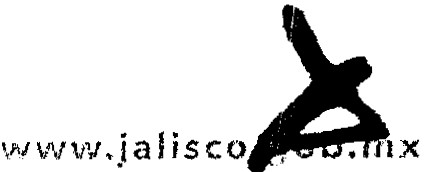 .·	"	VIII. Por otra parte, el Diccionario de la Real Academia Española, define a la inexistencia co   o la•	. · '"··· ··••·•   •- • -· ···••·•••••	"" H , '   .. ... ...	.   ,	.. 	,	' ,"falta de existencia".1);¡1<: :}·}    .!Fi s ca!!3G eneral  el,,¡ Estado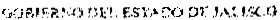 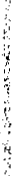 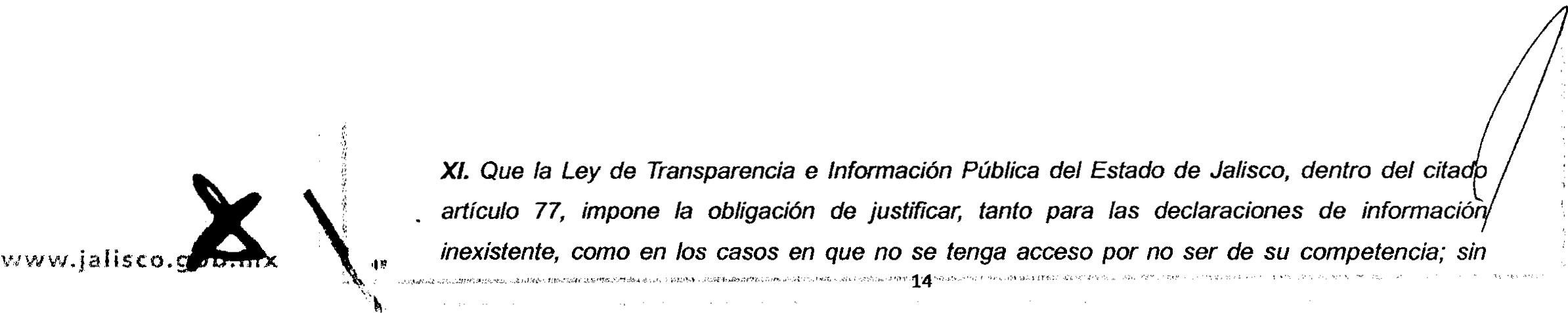 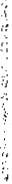 :!.De modo  que la inexistencia,  consiste en un hecho  de tipo negativo  derivado  de  la falta de existencia y por disposición legal, el sujeto obligado tiene el deber de probar tal circunstancia,  es decir, aportar medios de convicción que verifiquen el hecho negativo.El jurista Cipriano Gómez Lara, en relación al objeto de la prueba señala:"Se  ha  sostenido  tradicionalmente  que  el  objeto  de  la  prueba  son  los  hechos   jurídicos, comprendidos desde luego los actos jurídicos. Es importante precisar que, en todo caso, el acto o hecho jurídico objeto de la prueba debe implicar la realización de un supuesto normativo del cual/as partes infieren consecuencias jurídicas que esgrimen como fundamento de sus pretensiones (los actores) o de sus resistencias (los demandados). En otras palabras, se esgrime la existencia de un hecho -que debe probarse- y tal hecho encaja en, o corresponde a la realización  de un supuesto normativo que precisamente al haberse realizado -objeto de la prueba- producirá consecuencias jurídicas, esto es, derechos u obligaciones.."IX. Que es principio de derecho el dicho "el que afirma está obligado  a probar' ;  no obstante, existen supuestos en los cuales el que niega, debe también probar.X.. Por  su parte, el Código  de Procedimientos  Civiles del  Estado de  Jalisco, señala  diversos supuestos en los cuales el que niega está obligado a probar, tal y como se aprecia en el artículo287 que señala:"Artículo 287.- El que niega sólo está obligado a probar:l. Cuando la negación envuelva la afirmación expresa de un hecho;1/. Cuando se desconozca la presunción legal que tenga en su favor el colitigante;111. Cuando se desconozca la capacidad; yIV Cuando la negativa fuere elemento constitutivo de la acción.•Mientras que Cípriano Gómez Lara, señala que "en cuanto al carácter positivo o negativo de un hecho o acto, no parece haber ninguna base, ni racional ni científica, que permita la distinción que depende, en todo caso, de la estructura gramatical de la frase u oración en que se haga la postulación  del hecho. En otras palabras, el hecho  jurídico en sí es neutral  en  cuanto  a  una calificación de la expresión significativa a través de la cual/a  persona, el ser pensante, sostiene la existencia o no del hecho jurídico. Además, en las formas de decir las cosas, cuando  se hace expreso lo negativo puede haber aspectos positivos implícitos, y viceversa. Ejemplo:  si alguien afirma que es soltero (hecho positivo) está negando ser casado, viudo o divorciado (hechos negativos); si alguien afirma estar hoy en determinado lugar (positivo) niega estar en otros lugares al mismo  tiempo (negativo);  si se niega  haber  estado en Guadalajara  en  determinada  fecha)	(negativo), hay la afirmación implícita de haber estado necesariamente en otro lugar (positivo)".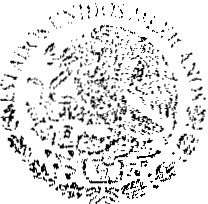 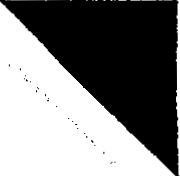 ·'$.!;¡,•'J l1'1tFiscaiíaG <:n Ha!d el E st;;do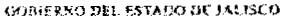 w ww.jalb <o.g   xembargo, en el segundo supuesto se debe precisar que la competencia se funda y sustenta en /as leyes y reglamentos, de modo que /os pronunciamientos de /os sujetos obligados  relativos  a la incompetencia legal, se satisface con el dictamen debidamente fundado y motivado,  sin que sea necesario  justificar el supuesto, dado que es principio  de derecho  el que  reza  que:  "sólo /os hechos son objeto de prueba, no así el derecho".XII. Que este Consejo, en la resolución de los recursos de revisión relativos a /as declaraciones de información inexistente, advierte que los sujetos oblígados incumplen con  la obligación  de fundar, motivar y principalmente justificar tal circunstancia.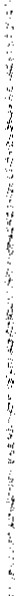 Por lo anterior, el Pleno del Consejo  del Instituto de  Transparencia e Información  Pública  de Jalisco,  tiene  a  bien  aprobar,  para  su posterior  publicación  en  el portal  de  Internet  de  este Instituto, los siguientes:CRITERIOSPRIMERO.-  La respuesta  que  emite  el  sujeto  obligado!   ante  la  inexistencia  de  información, constituye pronunciamiento sobre hechos de tipo negativo.SEGUNDO.-  La  declaración  de  información  inexistente  debe  emitirse  de  forma  fundada  y motivada, en la cual, se dé a conocer el aspecto positivo o negativo del hecho, reflejando el hacer, o bien la omisión o abstención de obrar del sujeto obligado, tal y como se refleja de la Ley de Transparencia e Información Pública del Estado de Jalisco y su interpretación en Jos CRITERIOS RESPECTO A LOS REQUISITOS QUE DEBEN REUNIR LAS RESPUESTAS QUE EMITEN LOS SUJETOS OBLIGADOS EN LAS DECLARACIONES  DE INFORMACIÓN  INEXISTENTE  Y DE NO ACCESO POR NO TENER COMPETENCIA.TERCERO.- De conformidad con la Ley de la materia, /os sujetos obligados deben  justificar, es decir, demostrar con medios probatorios suficientes, y sustentar las declaraciones  de información inexistente, siempre que el pronunciamiento conlleve una afirmación, o bien, cuando estando obligado a generar o poseer la información, no la tenga.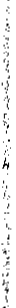 Guadalajara, Jalisco, a 1° de marzo de 2011. Se autorizaron y aprobaron /os presentes 001/2011.­ CRITERIOS  RESPECTO  A  LA  NATURALEZA  Y  ALCANCE   DE  LAS  RESPUESTAS   QUE EMITEN LOS SUJETOS OBLIGADOS EN LAS DECLARACIONES DE INFORMACIÓN INEXISTENTE.Dicho criterio se encuentra en el sitio oficial del órgano garante de esta entidad federativa, en la dirección electrónica:	http://wv.w.itei.org.mx/v3/documentos/art12-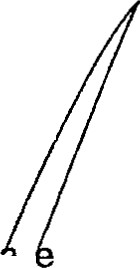 14/criterio_infonnacion_inexistente_1marzo2011.pdf¡¡¡·     En este orden de ideas, es preciso resaltar el criterio que el Consejo del.lnstituto  de Transparenc·-	1formación Pública de Jalisco, aplicó al resolver el RECURSO DE REVISION 121/2013- RROOOO	43,'. 	i.. i  : lb.	=it.inue d,e Ma.ño  013 dos mil trece, derivado e la1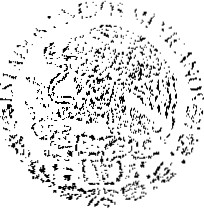 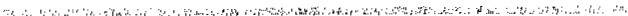 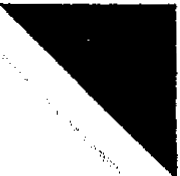 '({)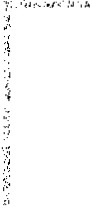 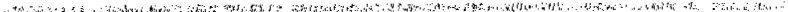 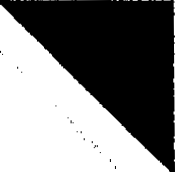 'J¡¡ll!f>u"fr..-·,tFis:::aíiaCJE- nz: r o l  d t::·.! E:.; tadc: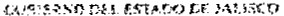 inconformidad  en la respuesta emitida por la Unidad  de Transparencia de esta Fiscalía  General del Estado de Jalisco, dentro del expediente administrativo de información LIPEJIFGI07512013 iniciado con motivo de la solicitud electrónica INFOMEX JALISCO 00543313, en el que el solicitante se inconformó ante la negativa de este sujeto obligado, para proporcionar estadística tan precisa. como la cantidad de muertes de ciclistas provocadas por automóviles o camiones, desde el año 1980 al 2013, desglosada por mes  y  año;  de  la  cual.  esta  Fiscalía  Estatal tuvo  a  bien  indicarle  por  conducto  de  la  Unidad  de Transparencia, que de la información solicitada, sólo se logró obtener información que correspondía a la Zona Metropolitana de Guadalajara, y que correspondía a los años 2008 dos mil ocho al 2012 dos mil doce, siendo la única que se tenía registrada en tal sentido. Ello ante la ausencia de una base de datos tan precisa como  se pretendía obtener información, para lo cual recurrió al medio  de  impugnación, aduciendo que este sujeto obligado no justificó la inexistencia de la información por el resto del periodo pretendido, a lo que el Organismo Público garante en esta entidad federativa, tuvo a bien  analizar  y valorar el sentido de la resolución y las documentales ofrecidas por esta dependencia,  con las que se demostró la exhaustividad para hacer valer y respetar el derecho del acceso a la información  pública, determinando en su resolutivo, CONFIRMAR la resolución impugnada, señalando que, el sujeto obligado realizó  las  gestiones  internas  necesarias  para  recabar  y  proporcionar  la  información  al  solicitante. habiendo acreditado que la información solicitada no se encontraba resguardada en la forma en que lo requirió el particular. máxime que el sujeto obligado no tiene obl!gación de procesar los datos en forma distinta a como se encuentre, conforme a lo dispuesto entonces en la Ley de Información  Pública del Estado de Jalisco y sus Municipios, ello conforme al estudio de fondo del considerando  VIII de dicha sesión que. a continuación se transcribe: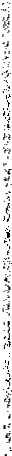 VIII.-  Estudio de fondo del asunto.- Los agravios  planteados por el recurrente  resultan  serINFUNDADOS; de acuerdo a los siguientes argumentos:Las Unidades de Transparencia tienen la atribución de recibir y resolver  las solicitudes  de información pública, así como requerir y recabar de las oficinas correspondientes  la información pública de las solicitudes, con fundamento en el artículo 31 fracciones IV y IX de la Ley de Información Pública del Estado de Jalisco y sus Municipios, que a la letra dice:uArticu/o 31. Unidad-Aúibuciones1. La Unidad tiene las siguientes atribuciones:IV. Recibir y resolver /as solicitudes de información pública, para lo cual debe integrar el expediente, realizar los trámites internos y desahogar el procedimiento respectivo;IX  Requerir y recabar de las oficinas correspondientes la información pública de /assolicitudes procedentes;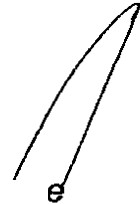 En éste sentido, derivado de las constancias que obran en el expediente del presente asunt    s desprende que la Unidad de Transparencia del sujeto obligado, actuó apegada a derecho y   qje·.·	realizó las gestiones internas necesarias para recabar la información solicitada por el p icj'¡ar,sin embargo, de los oficios remitidos por las diversas áreas de la Fiscalía General del Es aio de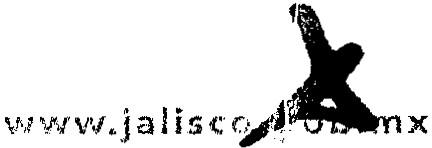 1Jalisco, mismos que fueron adjuntados por el sujeto obligado en su informe de Ley, se    vierte...·-;::? ·---=·_.-..,¡· .•r..<..;o·•.·.";. .:,.;,·-.-.;.,..-.	··- l'<'• ";-,._....-_...... =<: ,...,_,.;...,,.,_.,-ot -..:.....  n "--...,.  • > ""-,,:o,,.,,  -' 16 - -'-·''--""·"...:' .-::·:---·-"",.-,,,_.,:.:_.....,,.,- '·-,--.:,--"·'.···'", ·""·-	_,.    ,._.                   ..-	-·         - -.· 	. ,\<.   p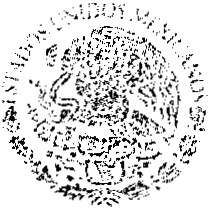 ·*t. ·¡{i ,Fi::,ca!i.;¡Gen« ral cJgJ Estado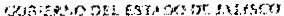 que la información que requiere el recurrente de los años1980 a 2007, es información inexistente, toda vez que el sujeto obligado no cuenta con una base de datos donde se archive o resguarde la información en los términos que lo requiere el solicitante, sino que, como  manifiesta  el sujeto obligado en su informe de Ley, sólo cuenta con una base de datos donde se registra el número de averiguaciones prevías iniciadas anualmente, desglosadas por periodos de quince  días, en los que se precisa el delito denunciado, el municipio; la zona y la colonia donde se cometió el ilícito, y que  sobre  el  dato  específico solicitado por  el  particular, solo  se  registran  como  "HomicidioImprudencia/   que  es  el  que  ordinariamente  se  registra  cuando  una  persona   muere   aconsecuencia  de  un  accidente  vial,  indistintamente  que  hayan  participado  vehículos  de  uso particular  o  de  transporte público,  o  sí la  víctima iba  caminando,  a  bordo  de  una  bicicleta, motocicleta o vehículo.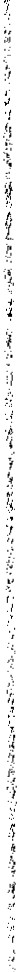 Por lo anterior y dado que por un lado proporciona la información con la que cuenta  y con /as manifestaciones que realizada en su informe, el sujeto obligado proporciona una dirección electrónica donde se puede consulta la base de datos con la que cuenta la Fiscalía General del Estado de Jalisco, misma que contiene los rubros descritos en el párrafo anterior.http://infopublicapgj.jalisco.gob.mx/Transparencia_PGJEJ!Estadistícas_PGJEJiestadisticas_pgjej. htmLo procedente es CONFIRMAR la resolución impugnada, toda vez que el sujeto obligado realizó/as  gestiones  internas  necesarias  para  recabar  y  proporcionar  la  información  al  solicitante, habiendo acreditado que la información solicitada no se encontraba resguardada  en la forma en que lo requirió el particular, máxime que el sujeto obligado no tiene obligación  de procesar  los datos en forma distinta a como se encuentre, conforme a lo dispuesto por el artículo 72.3 de la Ley de Información Pública del Estado de Jalisco y sus Municipios, a la letra dice:"Artículo 72. Acceso a información- Medios3. La información se entrega en el estado que se encuentra y preferentemente en el formato solicitado. No existe obligación de procesar, calcular o presentar la información de forma distinta a como se encuentre."En consecuencia,  por lo antes expuesto y fundado, de conformidad  con  lo dispuesto  por los artículos 86 de la Ley de Información Pública del Estado de Jalisco y sus Municipios y 106 de su Reglamento, este Consejo determina los siguientes puntos:RESOLUTIVOS :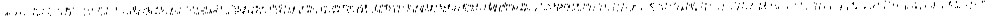 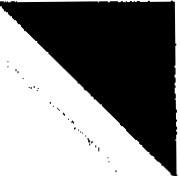 PRIMERO.-   La  personalidad   y   carácter  de  las  partes,   la   competencia   del   InstitutoTransparencia e Información Pública del Estado de Jalisco y el trámite llevado a cabo resu7/ao¡	adecuados. 	/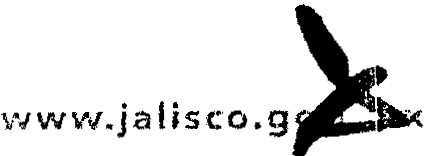 '	SEGUNDO.-  Resultan  INFUNDADOS  los  agravios  planteados  por  el  recurrente,.  ' : ·"' «'   -"-- ·-·· -"""" ''·  ·--··"· ·"'"·' "-=>····"' --- ·-1· 7 ·"·······.... --··	, .. ,.,  .  .     ...  ·-	. . .....,i ··{1t1-·'·Fiscal íaG eneral de! E s tad oTERCERO.- se CONFIRMA la resolución del de fecha 26 veintiséis de abril  del 2013  dos mil trece, emitida por el sujeto obligado FISCALÍA GENERAL DEL ESTADO DE JALISCO.Por  tanto,  derivado  de  los  preceptos  legales  trascritos  y  de  los  criterios  de  apoyo   enunciados anteriormente, y luego de la búsqueda efectuada en términos de lo dispuesto en el numeral 32.1 fracción111  y VIII; en correlación con el arábigo 87.3 de la Ley de Transparencia y Acceso a la Información Pública del Estado de Jalisco y sus Municipios, y atendiendo lo manifestado por las áreas competentes  de esta Fiscalía General del Estado; y en observancia a las atribuciones que la Ley aplicable en la materia le confiere en el numeral 30.1 fracción 11, este Comité de Transparencia tiene a bien emitir el siguiente ACUERDO DE:DECLARATORIA DE INEXISTENCIAPRIMERO.- Con fundamento en el artículo 30.1 fracción 11,  en correlación con el numeral 86 Bis y 87 punto 3   de la Ley de Transparencia y Acceso a la Información Pública del Estado de Jalisco  y sus Municipios; y derivado de las gestiones internas de búsqueda en' las diversas áreas que conformen esta Fiscalía General del Estado, se declara la inexistencia de información en los términos señalados  en el contenido del presente Acuerdo; por no existir bases de datos de la información con las características pretendidas por la solicitante y que fue recibida en la Unidad de Transparencia de la Fiscalía General del Estado de Jalisco, a través del sistema electrónico INFOMEX JALISCO, siendo la siguiente:1¡ En relación a la información solicitada dentro del expediente LTAIPJIFG/276/2016, consistente  en: "1.-¡ "EL NÚMERO DE VÍCTIMAS DEL DELITO DE SECUESTRO QUE NO HAN SIDO LIBERADAS Y QUE-.;FUERON  SECUESTRADAS 	EN  LOS  AÑOS  2014   Y  2015.   DESGLOSADAS   POR  AÑO  DE  LA!(   SIGUIENTE MANERA:¡ ·   --O,.,:::;:MASDE	- :::: :::.:¡¡  -.	2014	1	--+----- - - -	---zo_ls-- j--------------- ------! 2.- EL NÚMERO DE VÍCTIMAS DEL DELITO DE SECUESTRO QUE EN LOS  AÑOS 2014  Y 2015¡	•Í FUERON  RESCATADAS,  Y  SE  INDIQUE  SI EL  RESCATE  SE  REALIZO  POR  OPERATIVO    O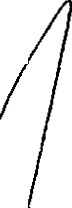 1 MEDIANTE EL PAGO DE UN RESCATE." (SIC.)j Este Comité de Transparencia advierte que la misma no existe lo correspondiente  a LAS  VÍCTtiS!  LIBERADAS  MEDIANTE OPERATIVO O MEDIANTE EL PAGO DE UN RESCATE, toda vez que 	mo·  se desprende de la minuciosa búsqueda  y revisión a las bases de datos físicas  y electrónicas 	1,J   Fiscalia Central, la Fiscalía Regional y la Dirección de Política Criminal y Estadística, no se cuenta    {a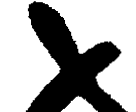 !nformación   aglutinada  con  las  características  específicas  pretendidas,  debiéndose   otorgar 	la1N •..vw.ja lis e o	. 1. ;	'-""'-  ... ,,_,_,,....,......"--·"•"''"-"'-	7 ''-"" -"·"""''"··••·"'..,••,.   ,·--·--" -  ._,      ._"..  ·--ts--'"'··---·, -·--  _•.,_,,. ._..,,_   ...... -.	-    . -    -           --     ----       · 	--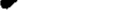 ,....,t¡,i·.{ t i;:!Fi.scaliaGent ;:-a! del EstadoCUMPLA  SEAsí lo Acuerdan  y firman los integrantes del H. Comité de Transparencia de la  Fiscalía  General  delEstado de Jalisco, que intervinieron en el mismo; el día de su fecha.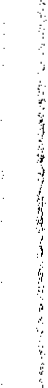 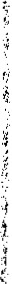 jandra Ló 	•de Transparencia de laFiscalía General 	1 Estado de Jalisco.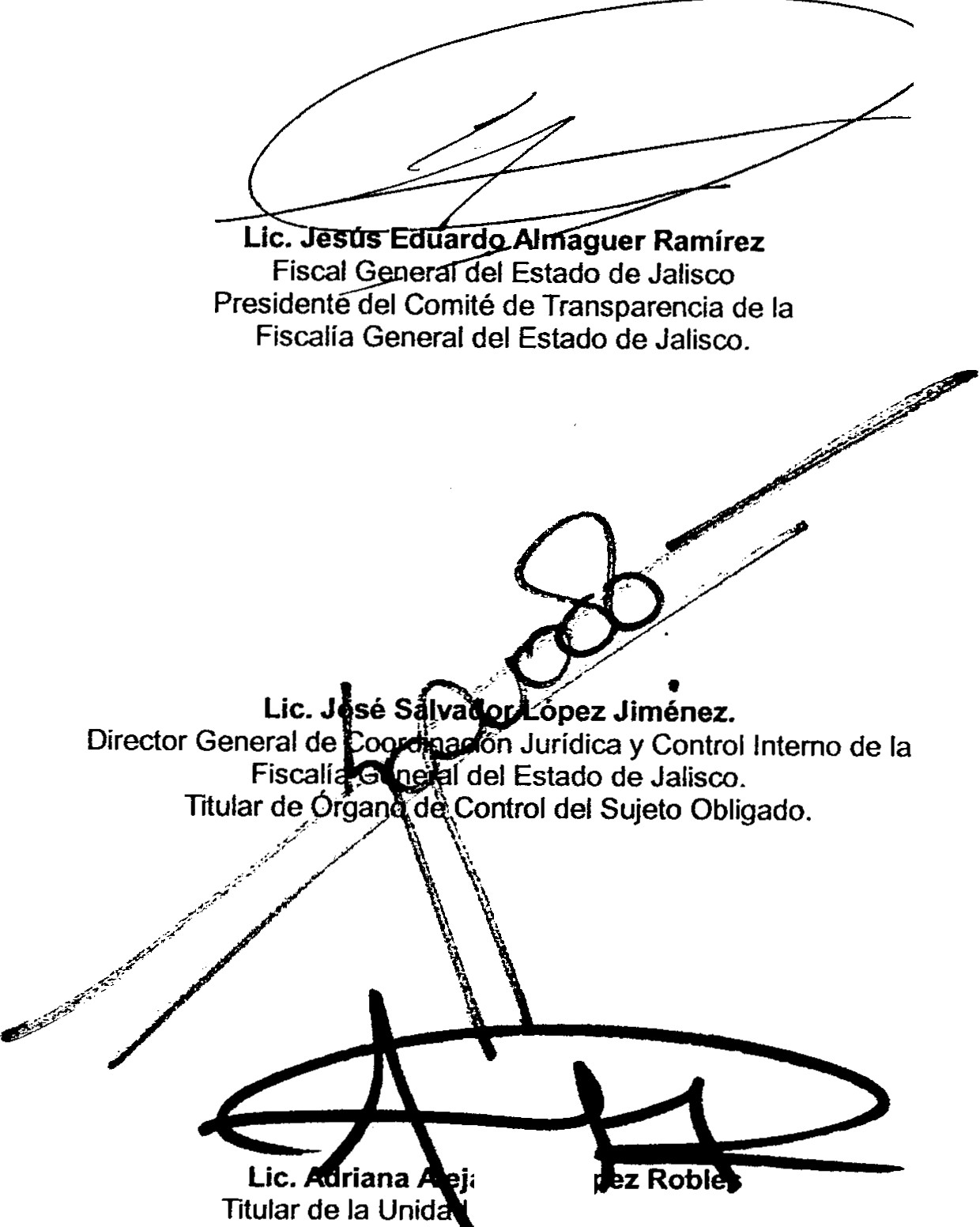 Secretario del Comité de Transparencia de laFiscalía General del Estado de Jalisco.íl'1[     - La presente hoja de firmas forma parte integral de la sesión de trabajo del Comité de Transparenciai de la Fiscalía General del Estado de Jalisco, correspondiente  al día 23 veintitrés de febrero  del año12016 dos mil dieciséis, relativo a la declaratoria de inexistencia.----www.j•limlc	19